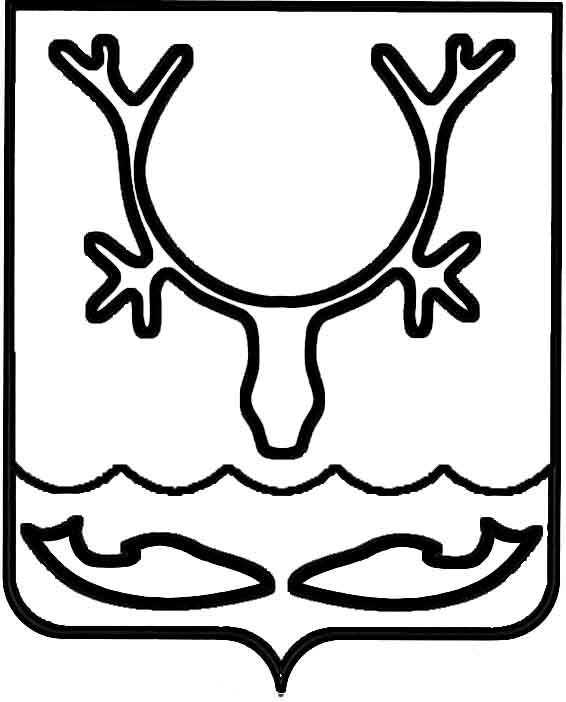 Администрация МО "Городской округ "Город Нарьян-Мар"ПОСТАНОВЛЕНИЕот “____” __________________ № ____________		г. Нарьян-МарОб утверждении примерных форм обращения и документации о согласовании заключения контракта с единственным поставщиком (подрядчиком, исполнителем)В соответствии с пунктом 25 части 1 статьи 93 Федерального закона 
от 05.04.2013 № 44-ФЗ «О контрактной системе в сфере закупок товаров, работ, услуг для обеспечения государственных и муниципальных нужд», приказом Министерства экономического развития Российской Федерации от 31.03.2015 
№ 189 «Об утверждении Порядка согласования применения закрытых способов определения поставщиков (подрядчиков, исполнителей) и Порядка согласования заключения контракта с единственным поставщиком (подрядчиком, исполнителем)» Администрация муниципального образования «Городской округ «Город 
Нарьян-Мар»П О С Т А Н О В Л Я Е Т:1. Утвердить примерную форму обращения о согласовании заключения муниципального контракта с единственным поставщиком (подрядчиком, исполнителем) согласно приложению № 1 к настоящему Постановлению.2. Утвердить примерную форму протокола заседания комиссии 
по согласованию заключения контракта с единственным поставщиком (подрядчиком, исполнителем) согласно приложению № 2 к настоящему Постановлению.3. Утвердить примерные формы решений о согласовании заключения контракта с единственным поставщиком (подрядчиком,  исполнителем), об отказе 
в согласовании заключения контракта с единственным поставщиком (подрядчиком,  исполнителем) согласно приложению № 3 к настоящему Постановлению.4. Постановление вступает в силу со дня его официального опубликования 
и подлежит размещению на официальном сайте муниципального образования «Городской округ «Город Нарьян-Мар» в сети «Интернет».Приложение № 1к постановлению Администрации 
МО  «Городской округ «Город Нарьян-Мар»от 04.08.2017 г. № 930 На бланке заказчикаЗаместителю главы Администрации МО «Городской округ «Город Нарьян-Мар» по экономике и финансам_____________________________(подпись, фамилия, инициалы)«_____»___________20___г.Обращение о согласовании заключения муниципального контракта с единственным поставщиком (подрядчиком, исполнителем)В соответствии с пунктом 25 части 1 статьи 93 Федерального закона 
от 05.04.2013 № 44-ФЗ «О контрактной системе в сфере закупок товаров, работ, услуг для обеспечения государственных и муниципальных нужд», пунктом 3 Порядка согласования заключения контракта с единственным поставщиком (подрядчиком, исполнителем), утвержденного приказом Министерства экономического развития Российской Федерации от 31.03.2015 № 189, ________________________________                                                                                                           (наименование заказчика)                           _______________________________________________________________________ направляет документацию для согласования возможности заключения контракта 
за счет средств___________________________________________________________(источник финансирования)______________________________________________________________________(предмет контракта)с единственным поставщиком (подрядчиком, исполнителем)_________________________________________________________________________________________(наименование поставщика (подрядчика, исполнителя), место нахождения, ИНН)В целях осуществления закупки товаров, работ, услуг было организовано определение поставщика (подрядчика, исполнителя) путем проведения конкурса (электронного аукциона, запроса котировок, запроса предложений) «__________________________________________________________________________________».(приводится перечень предполагаемых к закупке товаров, работ, услуг (или наименование объекта)Извещение об осуществлении закупки размещено в единой информационной системе в сфере закупок (на официальном сайте www/zakupki.gov.ru) 
и на электронной площадке в информационно-телекоммуникационной сети «Интернет» __________________________№ ______ от «____» ____________ года.           (адрес электронной площадки)                                      (дата и № извещения об осуществлении закупки)Начальная (максимальная) цена контракта: __________(_________________)                                                                                                                                       (сумма цифрами)                  (сумма прописью)рублей.Заявка ____________________________________ признана соответствующей                                                                 (наименование участника)требованиям Федерального закона от 05.04.2013 № 44-ФЗ.Единственный поставщик (подрядчик, исполнитель) _____________________                                                                                                                                             (наименование участника)согласен заключить муниципальный контракт в соответствии с требованиями и условиями документации о закупках и по цене не превышающей начальную максимальную цену контракта, указанную в извещении об осуществлении закупки ___________(_________________________) рублей.   (сумма цифрами)                           (сумма прописью)Подтверждаем, что единственный поставщик (подрядчик, исполнитель) соответствует требованиям Федерального закона от 05.04.2013 № 44-ФЗ, документации о закупках и правомочен заключать муниципальный контракт.В целях эффективного использования бюджетных средств просим согласовать заключение контракта на условиях, предусмотренных документацией о закупке с единственным поставщиком (исполнителем, подрядчиком) - _________________________________________________________________________________(наименование поставщика (подрядчика, исполнителя), место нахождения, ИНН)по цене: __________ (_________________) рублей, предложенной участником                       (сумма цифрами)                  (сумма прописью)закупки, с которым заключается контракт Приложения:К обращению должны быть приложены следующие документы:1) извещение об осуществлении закупки, размещенное в единой информационной системе в сфере закупок;2) копии протоколов, составленных в ходе определения поставщика (подрядчика, исполнителя);3) копия документации о закупке, а также разъяснений и изменений к ней 
(если такие разъяснения или изменения были сделаны заказчиком);4) копии заявок на участие в конкурсе, повторном конкурсе, запросе предложений.Руководитель заявителя                                                                 (Фамилия, инициалы)При этом, если обращение направлено по результатам несостоявшегося повторного конкурса или несостоявшегося запроса предложений, проведенных в соответствии с пунктом 8 части 2 статьи 83 Федерального закона, к обращению также должны быть приложены документы, по всем предшествующим несостоявшимся процедурам определения поставщика (подрядчика, исполнителя), явившимся основанием для проведения таких повторного конкурса, запроса предложений.Приложение № 2к постановлению Администрации 
МО  «Городской округ «Город Нарьян-Мар»от 04.08.2017 г. № 930 Комиссия по рассмотрению обращений о согласовании заключения контракта с единственным поставщиком (подрядчиком, исполнителем)Протокол № ___заседания Комиссии по рассмотрению обращений о согласовании заключения контракта с единственным поставщиком (подрядчиком, исполнителем)Присутствуют:Председатель Комиссии – (Ф.И.О., должность)Заместитель председателя Комиссии - (Ф.И.О., должность)Члены Комиссии - (Ф.И.О., должность)Повестка заседания Комиссии:Рассмотрение обращения ___________________________________________                                                                                 (наименование заказчика) о согласовании возможности заключения муниципального контракта на поставку товаров (выполнение работ, оказание услуг) по ____________________________                                                                                                           (предмет закупки)с ________________________________________, как с единственным поставщиком       (наименование единственного поставщика (подрядчика, исполнителя))(подрядчиком, исполнителем).Слушали:Члена комиссии _______________________________, о результатах изучения прилагаемых к обращению материалов, по которым установлено:______________________________________________________________________(указать основания к принимаемому решению)Учитывая вышеизложенное, и в соответствии с пунктом ____ части ____ статьи _____ Федерального закона от 05.04.2013 № 44-ФЗ «О контрактной системе в сфере закупок, товаров, работ, услуг для обеспечения государственных и муниципальных нужд», РЕШИЛИ:_______________________________________________________________________(отражается сущность принимаемого решения)Приложение № 3к постановлению Администрации 
МО  «Городской округ «Город Нарьян-Мар»от 04.08.2017 г. № 930  Оформляется на бланке Администрации МО «Городской округ «Город Нарьян-Мар»Решениео согласовании заключения контракта с единственным поставщиком (подрядчиком, исполнителем)В соответствии с полномочиями отдела внутреннего муниципального финансового контроля Администрации МО «Городской округ «Город Нарьян-Мар», на основании пункта 25 части 1 статьи 93 Федерального закона от 05.04.2013 
№ 44-ФЗ «О контрактной системе в сфере закупок товаров, работ, услуг для обеспечения государственных и муниципальных нужд», согласно Порядка согласования заключения контракта с единственным поставщиком (подрядчиком, исполнителем), утверждённого Приказом Министерства экономического развития Российской Федерации от 31.03.2015 № 189, рассмотрено обращение 
от «____» _______________ 20___ г. № ______ о согласовании заключения контракта 
с единственным поставщиком (подрядчиком, исполнителем).Рассмотрение поступившего обращения, в том числе на предмет соответствия проведенных процедур определения поставщика (подрядчика, исполнителя) действующему законодательству Российской Федерации 
о контрактной системе в сфере закупок, осуществлено Комиссией по рассмотрению обращений о согласовании заключения контракта с единственным поставщиком (подрядчиком, исполнителем) (далее – Комиссия), в составе:______________________________________________________________________.Руководствуясь частью ____ пункта ____ статьи ______ Федерального закона от 05.04.2013 № 44-ФЗ «О контрактной системе в сфере закупок товаров, работ, услуг для обеспечения государственных и муниципальных нужд» Комиссия приняла решение согласовать возможность заключения контракта 
на _____________________________________________________________________(предмет контракта)с____________________________________________________________________(наименование поставщика, исполнителя, подрядчика)на условиях ___________________________________________________________(конкурс, аукцион, запрос котировок)на сумму_____________________________________________________рублей.Оформляется на бланке Администрации МО «Городской округ «Город Нарьян-Мар»Решение об отказе в согласовании заключении контракта с единственным поставщиком (подрядчиком, исполнителем)Комиссией по рассмотрению обращений о согласовании заключения контракта с единственным поставщиком (подрядчиком, исполнителем) (далее – Комиссия), рассмотрено обращение _______________________________________от «____»______________20__г. №____ о согласовании заключения контракта с единственным поставщиком (подрядчиком, исполнителем).В связи с тем что ________________________________________________________________________________________________________________________________________________________________________________________________(указывается мотивированное обоснование решения)Комиссия приняла решение отказать в согласовании заключения контракта на ___________________________________________________________________________(предмет закупки)с_____________________________________________________________________(наименование поставщика (подрядчика, исполнителя)на условиях____________________________________________________________(наименование конкурса, аукциона, запроса котировок)на сумму _______________________________ рублей.0408.2017930И.о. главы МО "Городской округ "Город Нарьян-Мар" Д.В. Анохин«___»______________20__г.г. Нарьян-МарПредседатель Комиссии(Ф.И.О.)Заместитель председателя Комиссии(Ф.И.О.)Члены Комиссии(Ф.И.О.)№Наименование заказчика, которому направляется решениена №отНаименование заказчика, которому направляется решениеФ.И.О. руководителяЗаместитель главыАдминистрации МО «Городской округ «Город Нарьян-Мар» по экономике и финансам____________________________ (Ф.И.О.)№Наименование заказчика, которому направляется решениена №отНаименование заказчика, которому направляется решениеФ.И.О. руководителяЗаместитель главыАдминистрации МО «Городской округ«Город Нарьян-Мар» по экономике и финансам(Ф.И.О.)